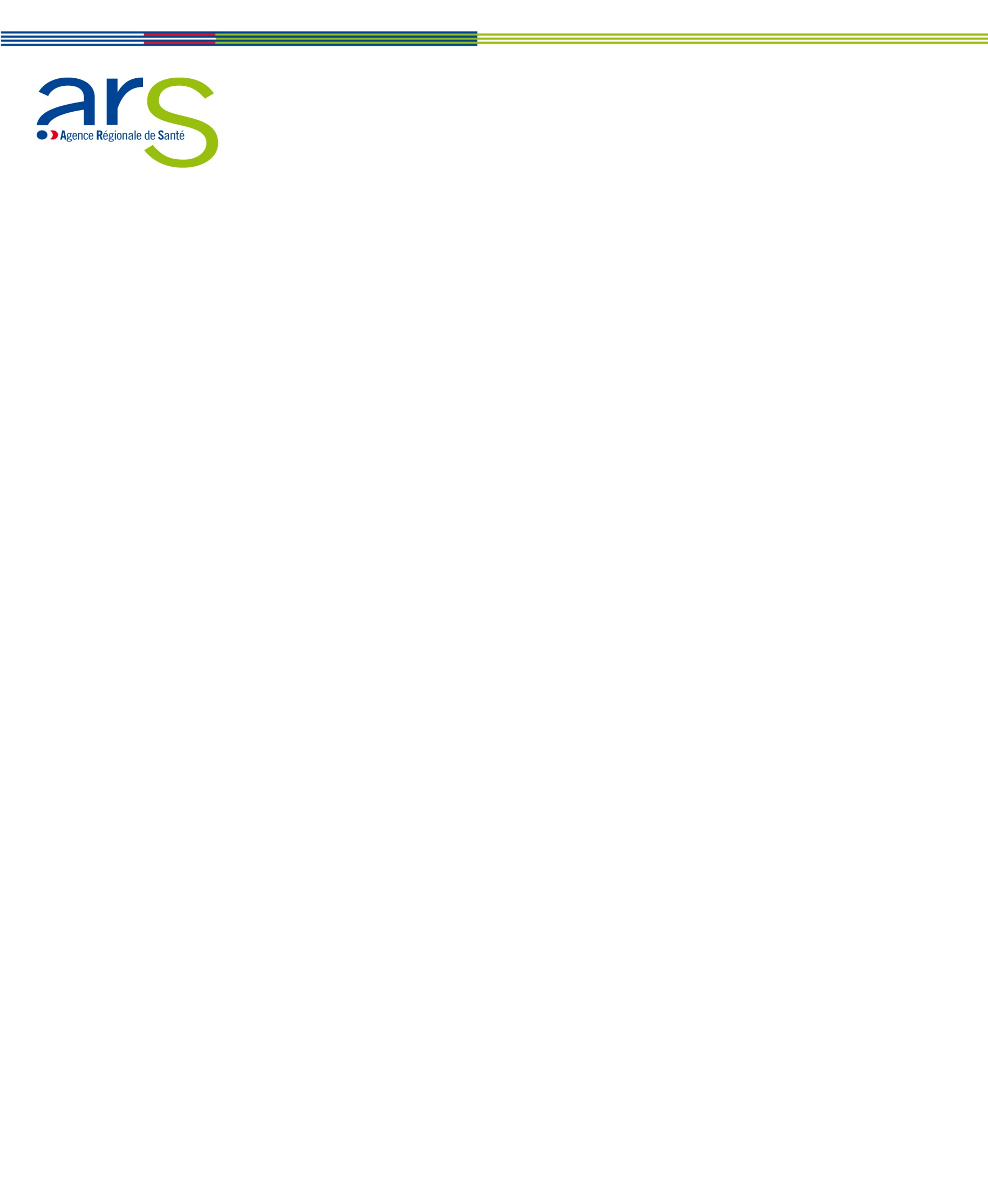 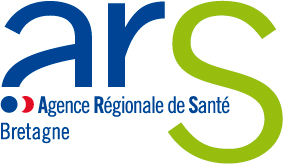 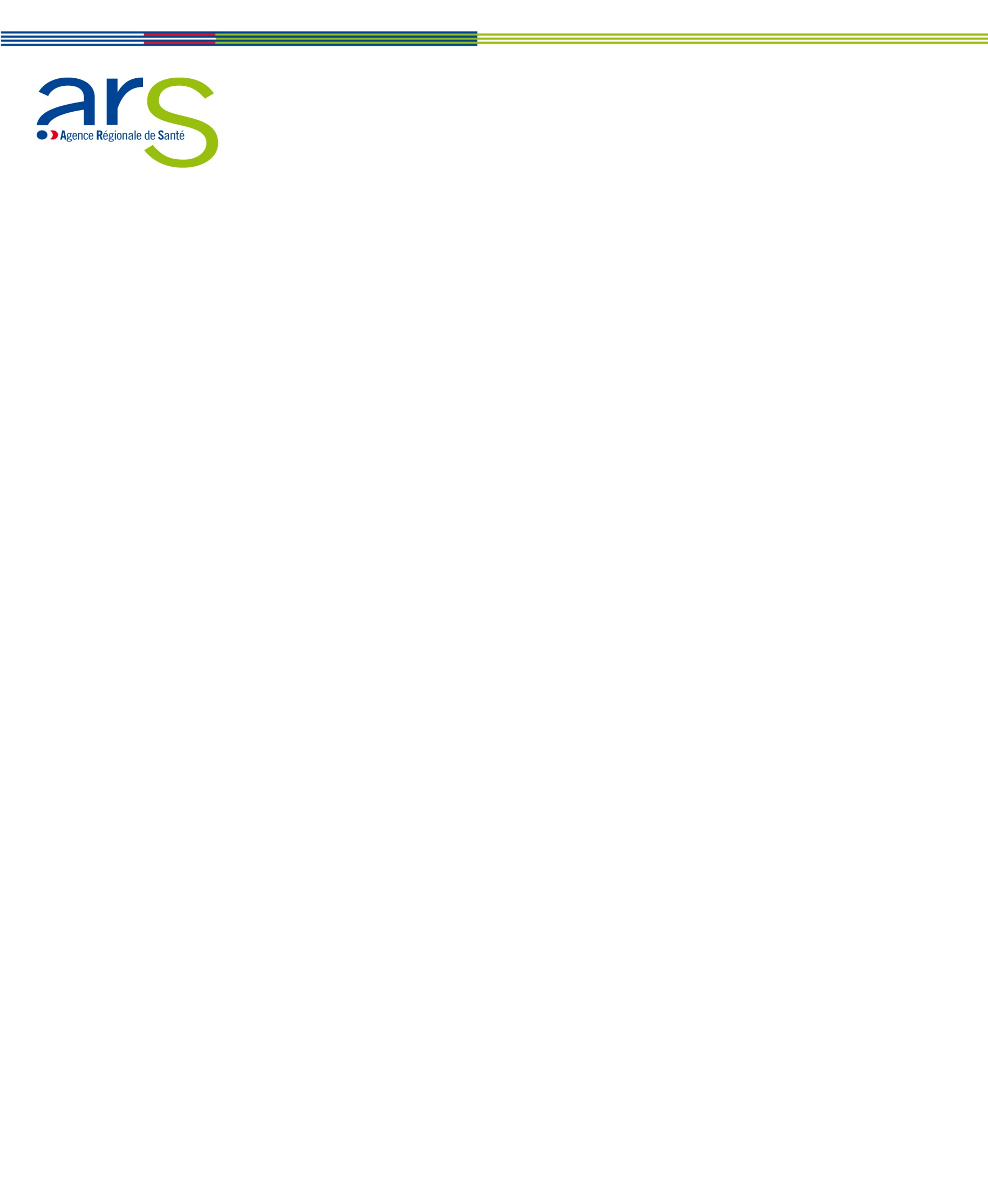 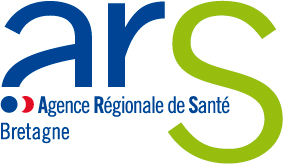 Direction de la Stratégie Régionale en SantéDirection adjointe de l’offre ambulatoirePôle Organisation de soins de proximitéMISE EN ŒUVRE D’UN SYSTEME D’INFORMATION PARTAGE AU SEIN DES MAISONS DE SANTEDOSSIER DE CANDIDATURE – Date limite d’envoi : 20 décembre 20191°- Coordonnées de la structure :Nom de la maison de santé : ………………………………………………….Adresse :……………………………………………………………………………………………….Commune :……………………………………………………………………………………………Téléphone :…………………………………………………………………………………………….Mail :……………………………………………………………………………………………………2°- Responsable / coordinateur de la maison de santéNom :…………………………………………………………………………………………………….Prénom :……………………………………………………………………………………………….Téléphone :…………………………………………………………………………………………….Mail :……………………………………………………………………………………………………3°- Nature de la demande :Descriptif rapide du projet envisagé : …..………………………………………………………………………………………………………..………………………………………………………………………………………………………………………………………………………………………………………………………………………………………………………………………………………………………………………………………Nombre de professionnels concernés par l’acquisition du logiciel retenu (Cf. tableau en annexe 1) : Calendrier envisagé de mise en œuvre : ……………………………………………………………Logiciel(s) médical(aux) actuellement utilisé(s) :…………………………………..Futur logiciel partagé pré-choisi : 			Oui 		Non Si oui : Précisez le nom du logiciel (voir liste en annexe 2) : ………………………………Des contacts avec l’éditeur du logiciel ont-ils déjà été pris ? Oui 		Non Montant total de l’investissement si déjà connu :Une adhésion à l’Accord Conventionnel Interprofessionnel applicable aux structures de santé pluri-professionnelles est-elle envisagée au cours de l’année : 	Oui 		Non 4°- Liste des professionnels amenés à utiliser le SIPCf. tableau en annexe 15°- Equipe projet interne à la maison de santéIdentité du référent « Système d’information partagé »Nom :…………………………………………………………………………………………………….Prénom :……………………………………………………………………………………………….Téléphone :…………………………………………………………………………………………….Mail :……………………………………………………………………………………………………N.B. Il est conseillé de désigner une personne à l’aise avec l’informatique et en mesure d’avoir une disponibilité suffisante pour assurer le suivi et la coordination de la mise en œuvre du projet au niveau de la maison de santé. Composition de l’équipe projetUne équipe projet sur le SIP a-t-elle été mise en place au sein de la maison de santé ou est-elle en cours de constitution : 	Oui 		Non N.B. Dans la mesure du possible, l’équipe projet doit être composée d’un représentant de chaque profession de santé exerçant au sein de la maison de santé.Date : 								Signature :Annexe 1 - Liste des professionnels de santé amenés à utiliser le SIPAnnexe 2 – Liste des logiciels labellisés par l’ASIPLa liste est disponible sur le site de l’ASIP : https://esante.gouv.fr/labels-certifications/label-e-sante/solutions-labellisees 16 logiciels labellisés au 31/10/2019 :NomPrénomProfessionAdresseCommuneNom de l’éditeurNom du logicielAATLANTIDEACTEUR CS.FRAssociation ALMAALMA PROCALIMAPSDR SantéOpenXtremTammCEGEDIM LOGICIELS MEDICAUXCrossway / JFSECEGEDIM LOGICIELS MEDICAUXmonLogiciel
Medical.comCOMPUGROUP MEDICAL SOLUTIONSAxiSanté MSPICTChorusICTMon Premier ChorusIMAGINE EDITIONSHellodocMAIDISMaidis – AmiesMEDASSIST SASHYPERMEDMEDIMUSTMédimustSILK InformatiqueéOWEDAWedaPROKOVMédistory